Mobilny PSZOK na terenie Gminy Miedźna w miesiącu Wrzesień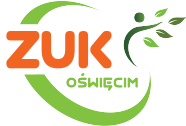 Lp.Dzień, dataCzynneMiejsce1.Wtorek, 08 Wrzesień8:00 – 13:00Frydek (skrzyżowanie ul. Miodowej i ul. Sportowej – obok Domu Socjalnego we Frydku)2.Środa, 09 Wrzesień12:00 – 17:00Miedźna (ul. Wiejska – parking obok kościoła)3.Wtorek, 15 Wrzesień8:00 – 13:00Grzawa (ul. Księża za Domem Socjalnym)4.Wtorek, 22 Wrzesień12:00 – 17:00Góra (skrzyżowanie ul. Topolowej i ul. Kościelnej – parking obok kościoła)5.Środa, 23 Wrzesień8:00 – 13:00Gilowice (ul. Korfantego – przy OSP w Gilowicach)6.Sobota, 26 Wrzesień8:00 – 13:00Wola (ul. Różana 25 – obok sklepu spożywczego)